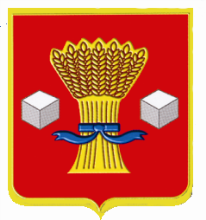 АдминистрацияСветлоярского муниципального района Волгоградской областиПОСТАНОВЛЕНИЕот  21.02. 2020                      №  278О реализации мер социальной  поддержки по обеспечению жилыми помещениями ветеранов и инвалидов боевых действий,членов семей погибших (умерших) инвалидов и ветеранов боевых действий, инвалидови семей, имеющих детей-инвалидов,  проживающих  на территории  Светлоярского муниципального района Волгоградской области,за счет субвенций федерального бюджетаВ целях реализации Федерального закона от 12.01.1995 № 5-ФЗ "О ветеранах, Федерального закона от 24.11.1995  №181-ФЗ «О социальной защите инвалидов в Российской Федерации», в  соответствии с постановлением Администрации Волгоградской области от 14.09.2009 №334-п «О форме и порядке реализации мер социальной поддержки по обеспечению жилыми помещениями ветеранов и инвалидов боевых действий, членов семей погибших (умерших) инвалидов и ветеранов боевых действий, инвалидов и семей, имеющих детей-инвалидов, проживающих на территории Волгоградской области, за счет субвенций федерального бюджета», соглашения, заключенного с комитетом строительства Волгоградской области от 26.05.2015 «Об организации деятельности по реализации мер социальной поддержки по обеспечению жилыми помещениями ветеранов и инвалидов боевых действий, членов семей погибших (умерших) инвалидов и ветеранов боевых действий, инвалидов и семей, имеющих детей-инвалидов,  проживающих  на территории Волгоградской области, за счет субвенций федерального бюджета», руководствуясь Уставом Светлоярского муниципального района Волгоградской области,п о  с т а н о в л я ю: 1. Определить советника главы администрации Светлоярского муниципального района Волгоградской области Крайнову Ирину Григорьевну уполномоченным лицом, ответственным за  реализацию мер социальной  поддержки по обеспечению жилыми помещениями ветеранов и инвалидов боевых действий, членов семей погибших (умерших) инвалидов и ветеранов боевых действий, инвалидов и семей, имеющих детей-инвалидов, проживающих на территории Светлоярского муниципального района Волгоградской области, за счет субвенций федерального бюджета.						22. Определить консультанта отдела архитектуры, строительства и ЖКХ  администрации Светлоярского муниципального района Волгоградской области Фокину Марину Григорьевну уполномоченным лицом, ответственным за реализацию мер социальной  поддержки по обеспечению жилыми помещениями ветеранов и инвалидов боевых действий, членов семей погибших (умерших) инвалидов и ветеранов боевых действий, инвалидов и семей, имеющих детей-инвалидов, проживающих на территории Светлоярского муниципального района Волгоградской области, за счет субвенций федерального бюджета на период временного отсутствия (нетрудоспособности) советника главы администрации Светлоярского муниципального района Волгоградской области Крайновой Ирины Григорьевны. 3. Советнику главы администрации Светлоярского муниципального района  Волгоградской области Крайновой Ирине Григорьевне: 3.1. Оказывать содействие комитету строительства Волгоградской области и комитету социальной защиты населения Волгоградской области в реализации постановления Администрации Волгоградской области от 14.09.2009 №334-п «О форме и порядке реализации мер социальной  поддержки по обеспечению жилыми помещениями ветеранов и инвалидов боевых действий, членов семей погибших (умерших) инвалидов и ветеранов боевых действий, инвалидов и семей, имеющих детей-инвалидов, проживающих на территории Волгоградской области, за счет субвенций федерального бюджета».3.2. Проводить работу по разъяснению гражданам условий и порядка предоставления мер социальной поддержки.3.3. Принимать в установленном порядке от граждан (полномочных представителей) заявления и документы, определенные постановлением  Администрации Волгоградской области от 14.09.2009 №334-п «О форме и порядке реализации мер социальной  поддержки по обеспечению жилыми помещениями ветеранов и инвалидов боевых действий, членов семей погибших (умерших) инвалидов и ветеранов боевых действий, инвалидов и семей, имеющих детей-инвалидов, проживающих на территории Волгоградской области, за счет субвенций федерального бюджета»; запрашивать в порядке межведомственного информационного взаимодействия документы, необходимые для признания граждан получателями мер социальной поддержки.3.4. Формировать учетные дела граждан; принимать решения по существу поданных заявлений и представленных документов; уведомлять граждан о принятом решении и направлять учетные дела в комитет строительства Волгоградской области  в случаях и в порядке, установленных постановлением Администрации Волгоградской области от 14.09.2009 №334-п  «О форме и порядке реализации мер социальной  поддержки по обеспечению жилыми помещениями ветеранов и инвалидов боевых действий, членов семей погибших (умерших) инвалидов и ветеранов боевых действий, инвалидов и семей, имеющих детей-инвалидов, проживающих на территории Волгоградской области, за счет субвенций федерального бюджета».3.5. Представлять в порядке, установленном постановлением Администрации Волгоградской области от 14.09.2009  №334-п «О форме и порядке реализации мер социальной  поддержки по обеспечению жилыми помещениями ветеранов и инвалидов боевых действий, членов семей погибших (умерших) инвалидов и ветеранов боевых действий, инвалидов и семей, имеющих детей-инвалидов, проживающих на территории Волгоградской области, за счет субвенций федерального бюджета», в комитет социальной защиты населения Волгоградской обла						3сти - списки граждан, нуждающихся в улучшении жилищных условий, вставших на учет до 1 января 2005 г., обладающих правом на обеспечение жилыми помещениями за счет субвенций федерального бюджета в соответствии с федеральными законами "О ветеранах" и "О социальной защите инвалидов в Российской Федерации"; в Уполномоченный орган-список граждан, нуждающихся в улучшении жилищных условий, вставших на учет до 1 января 2005 г., обладающих правом на обеспечение жилыми помещениями за счет субвенций федерального бюджета в соответствии с федеральными законами "О ветеранах" и "О социальной защите инвалидов в Российской Федерации", изъявивших желание получить социальную выплату в очередном финансовом году.3.6. Представлять необходимые сведения и документы по запросам комитета строительства Волгоградской области. 3.7. Вручать ветеранам и инвалидам – получателям социальной выплаты на приобретение жилых помещений за счет субвенций федерального бюджета гарантийные письма комитета строительства Волгоградской области (уполномоченного органа) о предоставлении социальной выплаты.3.8. Направлять в комитет строительства Волгоградской области  сведения органа записи актов гражданского состояния в случае смерти ветерана или инвалида – получателя мер социальной поддержки, а также документы, предусмотренные постановлением Администрации Волгоградской области от 14.09.2009 №334-п «О форме и порядке реализации мер социальной  поддержки по обеспечению жилыми помещениями ветеранов и инвалидов боевых действий, членов семей погибших (умерших) инвалидов и ветеранов боевых действий, инвалидов и семей, имеющих детей-инвалидов, проживающих на территории Волгоградской области, за счет субвенций федерального бюджета»,- в случае отказа гражданина от получения мер социальной поддержки.3.9. Оказывать содействие ветеранам и инвалидам - получателям социальной выплаты в подборе и оформлении жилых помещений.      3.10. Принимать меры, направленные на своевременное снятие с учета ветеранов и инвалидов, утративших право состоять на учете граждан, нуждающихся в жилых помещениях, предоставляемых по договорам социального найма, в том числе улучшивших жилищные условия за счет субвенций федерального бюджета, направлять в городские и сельские поселения информацию об обеспечении жилыми помещениями за счет субвенций федерального бюджета для снятия ветеранов и инвалидов с учета.     4. Признать утратившим силу постановление администрации Светлоярского муниципального района Волгоградской области от 21.05.2015 №707 «О форме и порядке реализации мер социальной  поддержки по обеспечению жилыми помещениями ветеранов, инвалидов и семей, имеющих детей-инвалидов, проживающих  на территории  Светлоярского муниципального района Волгоградской области, за счет субвенций федерального бюджета»(с изменениями и дополнениями).5. Отделу по муниципальной службе, общим и кадровым вопросам администрации Светлоярского муниципального района Волгоградской                        области (Н.В.Иванова) направить для размещения настоящее постановление  в                						   4районную газету «Восход» и на официальный сайт Светлоярского муниципального района Волгоградской области.6. Контроль над  исполнением настоящего постановления оставляю за собой.Глава муниципального района                                                        Т.В.Распутина                        